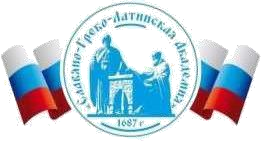 Автономная Некоммерческая Организация Высшего Образования«Славяно-Греко-Латинская Академия»РАБОЧАЯ ПРОГРАММА ДИСЦИПЛИНЫБ1.О.03 История РоссииБ1.О.03 История РоссииСОГЛАСОВАНОДиректор Института _______________________,кандидат философских наук_______________________Одобрено:Решением Ученого Советаот «22» апреля 2022 г. протокол № 5УТВЕРЖДАЮРектор АНО ВО «СГЛА»_______________ Храмешин С.Н.Направление подготовки38.03.02 МенеджментНаправленность (профиль)Управление бизнесомКафедрамеждународных отношений и социально-экономических наукФорма обученияГод начала обученияОчная2022Реализуется в семестре1,2 курс 1Наименование дисциплиныБ1.О.03 История РоссииКраткое содержаниеИстория как наука. Первобытная эпоха человечества. Древнейшие цивилизации на территории России. Особенности становления государственности в России и мире. Развитие государства Древняя Русь в X - XII вв. Русские земли в начале  XII - XIII вв. Образование Российского государства (XIV – нач.XVI вв.)  Россия в XVI-XVII вв. в контексте развития европейской цивилизации. Альтернативы реформирования страны: Избранная Рада и опричнина. Борьба за выход к Балтийскому морю. Россия в I половине XVIIIв. Время Петра Великого. Эпоха дворцовых переворотов. Российская империя во второй половине XVIIIв.  Контрреформы Павла I и кризис военно-бюрократической системы. Русская культура XVIII в. Россия в 1801 – 1825 г. Россия в правление Николая  I.Россия в эпоху реформ и контрреформ 1860 - 1890 гг. Российская империя на рубеже XIX – XX вв. Россия в условиях общенационального кризиса: от Российской империи к Республике Советов (1917-1921)  Приход к власти большевиков.  Советское государство в 1920-1930-х гг. Великая Отечественная война: без срока давности.  СССР в 1946 – 1985 гг.: поиски путей обновления. Рождение и крах "оттепели" (1953 - 1964 гг.).  Брежневский «застой» (1964 – 1982). "Перестройка" в СССР (1985 - 1991 гг.). Россия на рубеже XX-XXI вв. Распад СССР. Образование СНГ. Россия в условиях современной политической и экономической жизни.Результаты освоения дисциплиныСпособен осуществлять  многофакторный анализ и диагностику на основе системного подхода, выделяет проблемную ситуациюОсуществляет поиск информации из исторических источниковПри написании комплексного исторического исследования выбирает оптимальные общенаучные и специальные методыСпособен конструктивно взаимодействовать с людьми с учетом их социокультурных особенностей в целях успешного выполнения профессиональных задач и усиления социальной интеграции.Уважительно относится к историческому наследию и социокультурным традициям различных социальных групп, опирающееся на знание этапов исторического развития России (включая основные события, основных исторических деятелей) в контексте мировой истории и ряда культурных традиций мираСпособен анализировать различные социокультурные тенденции, факты и явления на основе целостного представления об основах мироздания и перспективах его развития, понимает взаимосвязи между разнообразием мировоззрений и ходом развития истории, науки, представлений человека о природе, обществе, познании и самого себяТрудоемкость, з.е.4Форма отчетностиЗачет с оценкойПеречень основной и дополнительной литературы, необходимой для освоения дисциплиныПеречень основной и дополнительной литературы, необходимой для освоения дисциплиныОсновная литература1. Моисеев, В.В. История России. С древнейших времен до наших дней:  учебник для вузов :  / В.В. Моисеев. – 2-е изд., исрп. и доп. – Москва :Директ-Медиа. 2019. – 733 с. : ил. – http://biblioclub.ru/. – Библиогр. в кн. - ISBN 978-5-4499-02122. Данилов, А. А. История России с древнейших времен до наших дней в вопросах и ответах : учебное пособие / А. А. Данилов. - Москва : Проспект, 2017. - 320 с. - На тит. л.: Электронные версии книг на сайте www.prospekt.ru. - ISBN 978-5-392-21699-4.Дополнительная литература1. Ключевский, В.О. История России : статьи / В.О. Ключевский. Москва :Директ-Медиа, 2012. - 886 с. - ISBN 978-5-9989-0516-2 ; То же [Электронный ресурс]. - URL: http://biblioclub.ru/index.php?page=book&id=145592.Люкс, Л. История России и Советского Союза: от Ленина до Ельцина / Л. Люкс ; пер. с нем. Б.Л. Хавкина. - Москва :Директ-Медиа, 2012. - 1205 с. -Библиогр. в кн. - ISBN 978-5-4458-0009-5 ; URL: http://biblioclub.ru/index.php?page=book&id=29037